Набор 2021 г.Министерство спорта Российской ФедерацииФедеральное государственное бюджетное образовательное учреждениевысшего образования«Московская государственная академия физической культуры»Кафедра управления, экономики и истории физической культурыРАБОЧАЯ ПРОГРАММА ДИСЦИПЛИНЫ«СТРАХОВОЙ МЕНЕДЖМЕНТ»Б1. О. 23Направление подготовки 38.03.02 МЕНЕДЖМЕНТ ОРГАНИЗАЦИИОПОП: «Менеджмент организации»Квалификация выпускникабакалаврФорма обученияочная Малаховка 2021Рабочая программа разработана в соответствии с ФГОС ВО – бакалавриат по направлению подготовки 38.03.02 Менеджмент,  утвержденным приказом Министерства науки и высшего образования Российской Федерации № 970 от 12 августа 2020 года с учетом изменений внесенных приказом Министерства науки и высшего образования Российской Федерации № 1456 от 26 ноября 2020 года «О внесении изменений в федеральные государственные образовательные стандарты высшего образования»Составитель рабочей программы:Димитров И.Л., к.э.н., доцент, доцент кафедры управления, экономикии истории физической культурыи спорта ФГБОУ ВО МГАФКРецензенты:Починкин А.В., д.п.н., профессор, заведующий кафедрой управления, экономики и истории физической культуры и спорта ФГБОУ ВО МГАФКВерстнина Н.Г., д.э.н., профессор,заведующая кафедрой Менеджментаи инновации ФГБОУ ВО НИУ МГСУСсылки на используемые в разработке РПД дисциплины профессиональные стандарты (в соответствии с ФГОС ВО 38.03.02):1. изучениЕ дисциплины НАПРАВЛЕНО НА формирование следующих компетенций:ОПК-2 Способен осуществлять сбор, обработку и анализ данных, необходимых для решения поставленных управленческих задач, с использованием современного инструментария и интеллектуальных информационно-аналитических систем,ПК-2 Способен к тактическому управлению процессами организации и планирования производства, руководству выполнения типовых задач тактического планирования производства.РЕЗУЛЬТАТЫ ОБУЧЕНИЯ ПО ДИСЦИПЛИНЕ:Место дисциплины в структуре Образовательной Программы:Дисциплина по выбору в структуре образовательной программы относится к обязательной части. В соответствии с рабочим учебным планом дисциплина изучается в 8-ом семестре очной формы обучения. Вид промежуточной аттестации: экзамен.Место дисциплины в структуре Образовательной Программы:Дисциплина «Страховой менеджмент» в структуре образовательной программы относится дисциплинам базовой части. В соответствии с рабочим учебным планом дисциплина изучается в 8 семестре по очной форме обучения.Вид промежуточной аттестации: зачет с оценкой.Объем дисциплины и виды учебной работы:Содержание дисциплины:РАЗДЕЛЫ ДИСЦИПЛИНЫ И ВИДЫ УЧЕБНОЙ РАБОТЫ:Перечень основной и дополнительной литературы, необходимый для освоения дисциплины (модуля)Основная литератураДополнительная литератураПеречень ресурсов информационно-коммуникационной сети «Интернет», необходимый для освоения дисциплины (модуля). Информационно-справочные и поисковые системы, профессиональные базы данных.Электронная библиотечная система ЭЛМАРК (МГАФК) http://lib.mgafk.ruЭлектронно-библиотечная система Elibrary https://elibrary.ruЭлектронно-библиотечная система IPRbooks http://www.iprbookshop.ruЭлектронно-библиотечная система «Юрайт» https://biblio-online.ruЭлектронно-библиотечная система РУКОНТ https://rucont.ru/Министерство образования и науки Российской Федерации https://minobrnauki.gov.ru/Федеральная служба по надзору в сфере образования и науки http://obrnadzor.gov.ru/ru/Федеральный портал «Российское образование» http://www.edu.ruИнформационная система «Единое окно доступа к образовательным ресурсам» http://window.edu.ruФедеральный центр и информационно-образовательных ресурсов http://fcior.edu.ruМинистерство спорта Российской Федерации https://minsport.gov.ru/www.cbr.ru.www.fedcom.ruwww.iasc.org.ukwww.minfin.ru.МАТЕРИАЛЬНО-ТЕХНИЧЕСКОЕ ОБЕСПЕЧЕНИЕ ДИСЦИПЛИНЫ: Перечень специализированных аудиторий (спортивных сооружений), имеющегося оборудования и инвентаря, компьютерной техникиПрограммное обеспечение: В качестве программного обеспечения используется офисное программное обеспечение с открытым исходным кодом под общественной лицензией GYULGPL Libre Office или одна из лицензионных версий «Microsoft Office». Для контроля знаний, обучающихся используется «Программный комплекс для автоматизации процессов контроля текущей успеваемости методом тестирования и для дистанционных технологий в обучении», разработанный ЗАО «РАМЭК-ВС».8.3 Изучение дисциплины инвалидами и обучающимися с ограниченными возможностями здоровья осуществляется с учетом особенностей психофизического развития, индивидуальных возможностей и состояния здоровья обучающихся. Для данной категории обучающихся обеспечен беспрепятственный доступ в учебные помещения Академии. Созданы следующие специальные условия: 8.3.1. для инвалидов и лиц с ограниченными возможностями здоровья по зрению:- обеспечен доступ обучающихся, являющихся слепыми или слабовидящими к зданиям Академии;- электронный видео увеличитель "ONYX Deskset HD 22 (в полной комплектации);- портативный компьютер с вводом/выводом шрифтом Брайля и синтезатором речи; - принтер Брайля; - портативное устройство для чтения и увеличения. 8.3.2. для инвалидов и лиц с ограниченными возможностями здоровья по слуху:- акустическая система Front Row to Go в комплекте (системы свободного звукового поля);- «ElBrailleW14J G2; - FM- приёмник ARC с индукционной петлей;- FM-передатчик AMIGO T31;- радиокласс (радиомикрофон) «Сонет-РСМ» РМ- 2-1 (заушный индуктор и индукционная петля).8.3.3. для инвалидов и лиц с ограниченными возможностями здоровья, имеющих нарушения опорно-двигательного аппарата:- автоматизированное рабочее место обучающегося с нарушением ОДА и ДЦП (ауд. №№ 120, 122).Приложение к рабочей программе дисциплины«Страховой менеджмент»Министерство спорта Российской Федерации Федеральное государственное бюджетное образовательное учреждение высшего образования «Московская государственная академия физической культуры»Управления, экономики и истории физической культуры и спортаНаименование кафедрыУТВЕРЖДЕНОрешением Учебно-методической комиссиипротокол № 8/21 от «15» июня 2021 г.Председатель УМК, проректор по учебной работе_____________А.Н. ТаланцевФонд оценочных средствпо дисциплине (модулю, практике)Страховой менеджментнаименование дисциплины (модуля, практики)38.03.02 Менеджменткод и наименование направленияуровень бакалавриатаПрофиль подготовки«Менеджмент организации»Форма обучения очнаяРассмотрено и одобрено на заседании кафедры(протокол № 16 от «26» мая 2021 г.)Зав. кафедрой, профессор ____________ А.В. ПочинкинМалаховка, 2021 год ФОНД ОЦЕНОЧНЫХ СРЕДСТВ ДЛЯ ПРОВЕДЕНИЯ ПРОМЕЖУТОЧНОЙ АТТЕСТАЦИИПаспорт фонда оценочных средствТиповые контрольные задания:Перечень вопросов для промежуточной аттестацииТиповые контрольные задания:Перечень вопросов для промежуточной аттестацииОсновные этапы развития страхового менеджмента.Цель, задачи и принципы страхового менеджмента.Правовые основы страхового менеджмента в сфере ФК и спорта.Задачи и принципы организации страховой деятельности.Понятие и сущность маркетинга страховой компании.Система продажи страховых полисов.Менеджмент личного страхования спортсменов.Менеджмент имущественного страхования организаций ФК и спорта.Менеджмент страхования имущества физических лиц.Менеджмент страхования ответственности.Менеджмент страхования автогражданской ответственности.Менеджмент страхования профессиональной ответственности.Сущность и значение перестрахования.Методика построения тарифов по видам страхования, иным, чем страхование жизни.Основы определения тарифов по страхованию жизни.Этапы формирования страхового менеджмента: анализ зарубежной и отечественной практики.Необходимость страхования его роль в экономике.Необходимость и сущность страхового менеджмента.Правовые основы страхового менеджмента в РФ.Задачи и принципы организации страховой деятельности.Структура страховой компании: принципы построения.Организационные структуры управления страховой компании.Менеджер страхового бизнеса, его функции.Оценка деятельности менеджмента страховой компании.Оценка труда руководящего звена страховой компании в России и за рубежом. Страхование ответственности предприятий и организаций: современные и перспективные тенденции развития в России.Понятие и сущность маркетинга страховой компании. Использование средств маркетинга в страховой деятельности. Организация маркетинга в страховой компании. Система продажи страховых полисов. Методики построения тарифов по видам страхования.Особенности расчета тарифа по страхованию жизни: сравнительный анализ отечественной и зарубежной практики.Основы анализа в принятии управленческих решений страховой компании.Факторы, характеризующие устойчивость страховой компании.Контроль как функция управления страховой компании.Обязательное страхование спортсменов.Страхование жизни и здоровья спортсменов.Страхование жизни спортсменов.Страхование здоровья спортсменов.Страхование профессиональных спортсменов.Страхование спортсменов.Страхование спортсменов на соревнованиях.Страхование экстремальных видов спорта.ТЕМЫ РЕФЕРАТОВ (для семинарских занятий)Студенты получают темы рефератов вначале изучения дисциплины в соответствии с учебным графиком. Защита рефератов осуществляется на семинарских занятиях.ТЕМА 1 ОБЩАЯ ХАРАКТЕРИСТИКА СТРАХОВОГО МЕНЕДЖМЕНТАИстория страхового менеджмента в России.Зарубежный опыт развития страхового менеджмента.Анализ развития рынка страхования в России.Компаративный анализ развития рынка страхования в России и за рубежом.ТЕМА 2 ОРГАНИЗАЦИЯ И УПРАВЛЕНИЕ СТРАХОВОЙ ДЕЯТЕЛЬНОСТИОрганизация страхового менеджмента (на примере конкретной страховой компании).Система государственного регулирования страхового менеджмента.Оценка страховых продуктов на рынке страхования в России.Особенности страховых правоотношений на рынке страхования.ТЕМА 3 СТРАХОВАНИЕ В СИСТЕМЕ УПРАВЛЕНИЯ РИСКАМИСтрахование гражданской ответственности владельцев автотранспортных средств в системе управления рисками предприятий и организаций.ТЕМА 4 МАРКЕТИНГ В СИСТЕМЕ УПРАВЛЕНИЯ СТРАХОВОЙ ДЕЯТЕЛЬНОСТЬЮСтраховой маркетинг: особенности реализации в России.ТЕМА 5 МЕНЕДЖМЕНТ ЛИЧНОГО СТРАХОВАНИЯСтрахование экстремальных видов спорта.Страхование детей, занимающихся спортом.Страхование от несчастных случаев спортсменов в системе страхового менеджмента.Особенности развития медицинского страхования в РФ.ТЕМА 6 МЕНЕДЖМЕНТ ИМУЩЕСТВЕННОГО СТРАХОВАНИЯОсобенности страхования имущества предприятий и организаций. Страхование имущества спортивных организаций.ТЕМА 7 МЕНЕДЖМЕНТ СТРАХОВАНИЯ ОТВЕТСТВЕННОСТИСтрахование гражданской ответственности за неисполнение или ненадлежащее исполнение обязательств по договору: особенности применения в РоссииТЕМА 8 УПРАВЛЕНИЕ ТАРИФНОЙ ПОЛИТИКОЙ СТРАХОВЩИКАСтраховой тариф как цена страхования. Тариф, его сущность, составные части. Методика построения тарифа. Тарифная политика страховщика. Зависимость тарифа от видов страхования, его роль в устойчивости страховой компании и конкурентной борьбе. ТЕМА 9 УПРАВЛЕНИЕ УСТОЙЧИВОСТЬЮ СТРАХОВОЙ КОМПАНИИМенеджмент устойчивости страховых компаний.Страховой менеджмент в обеспечении финансовой устойчивости страховой компании.Менеджмент безопасности страховщика.Организационно-технические меры по защите информации страховщика.ПЕРЕЧЕНЬ ДИСКУССИОННЫХ ТЕМ ТЕМА 1 ОБЩАЯ ХАРАКТЕРИСТИКА СТРАХОВОГО МЕНЕДЖМЕНТАЭтапы формирования страхового менеджмента: анализ зарубежной и отечественной практики.Необходимость страхования его роль в экономике.Необходимость и сущность страхового менеджмента.Правовые основы страхового менеджмента в РФ.ТЕМА 2 ОРГАНИЗАЦИЯ И УПРАВЛЕНИЕ СТРАХОВОЙ ДЕЯТЕЛЬНОСТИЗадачи и принципы организации страховой деятельности.Структура страховой компании: принципы построения.Организационные структуры управления страховой компании.Менеджер страхового бизнеса, его функции.Оценка деятельности менеджмента страховой компании.Оценка труда руководящего звена страховой компании в России и за рубежом. Управление безопасностью страховщика.Служба безопасности страховой компании: организация, основы функционирования.ТЕМА 3 СТРАХОВАНИЕ В СИСТЕМЕ УПРАВЛЕНИЯ РИСКАМИРазвитие страхования предпринимательских и финансовых рисков предприятий и организаций в России: проблемы и перспективы.ТЕМА 4 МАРКЕТИНГ В СИСТЕМЕ УПРАВЛЕНИЯ СТРАХОВОЙ ДЕЯТЕЛЬНОСТЬЮПонятие и сущность маркетинга страховой компании. Использование средств маркетинга в страховой деятельности. Организация маркетинга в страховой компании. Система продажи страховых полисов. ТЕМА 5 МЕНЕДЖМЕНТ ЛИЧНОГО СТРАХОВАНИЯПроблемы и перспективы развития личного страхования сотрудников и работников предприятий и организаций в России.ТЕМА 6 МЕНЕДЖМЕНТ ИМУЩЕСТВЕННОГО СТРАХОВАНИЯСовременные тенденции и перспективы развития имущественного страхования предприятий и организаций в России.ТЕМА 7 МЕНЕДЖМЕНТ СТРАХОВАНИЯ ОТВЕТСТВЕННОСТИСовременные тенденции и перспективы развития страхования ответственности предприятий и организаций в России.ТЕМА 8 УПРАВЛЕНИЕ ТАРИФНОЙ ПОЛИТИКОЙ СТРАХОВЩИКАМетодики построения тарифов по видам страхования.Особенности расчета тарифа по страхованию жизни: сравнительный анализ отечественной и зарубежной практики.ТЕМА 9 УПРАВЛЕНИЕ УСТОЙЧИВОСТЬЮ СТРАХОВОЙ КОМПАНИИОсновы анализа в принятии управленческих решений страховой компании.Факторы, характеризующие устойчивость страховой компании.Управление финансовыми потоками страховщика.Тестовые заданияТЕМА 1 ОБЩАЯ ХАРАКТЕРИСТИКА СТРАХОВОГО МЕНЕДЖМЕНТА1.Страхование – это ...а) создание государственных фондов для оказания помощи населению;б) риск потерь и его оценка;в) формирование фондов самострахования и их использование;г) экономические отношения по защите интересов физических и юридических лиц.2.Субъектом страхового дела не является:а) Государство;б) страховые организации;в) страховые брокеры и актуарии;г) общества взаимного страхования.3.Принятие решения о выдаче (отказе) лицензии Департаментом страхового рынка при ЦБ РФ осуществляется в срок, не превышающий с даты получения всех необходимых документов:а) 10 дней;б) 20 дней;в) 30 дней;г) 60 дней.4.Комбинированное страхование – это ...а) комплексное страховое покрытие по нескольким видам страхования, которое гарантирует один страховой полис;б) страхование одного объекта несколькими субъектами страхования;в) страхование нескольких объектов страхования одним страховщиком;г) страхование особых объектов.5.Страховой портфель не может определяться по:а) количеству застрахованных объектов;б) числу договоров страхования;в) размеру общей страховой суммы;г) количеству страховых агентов, занятых страхованием.6. Убытки от гибели имущества в результате страхового случая, застрахованного по системе первого риска, страховщик обязан возместить:а) в пределах страховой суммы;б) по рыночной стоимости за минусом стоимости уцелевшего имущества;в) реальной стоимости уничтоженного имущества;г) по страховой сумме за минусом стоимости уцелевшего имущества.7.Меморандум (в страховании) – это ...а) ставки-нетто, представленные в виде таблицы;б) франшизы, применяемые данным страховщиком, сведенные в общую таблицу;в) ставки страхового платежа за один объект, договор, единицу страховой суммы;г) ставки-брутто и ставки-нетто, сведенные в одну таблицу.8. Страхование – это:а) первичное размещение рисков;б) вторичное размещение рисков;в) третичное размещение рисков;г) длительное размещение рисков.9. Традиционные страховые события – это:а) травма и телесные повреждения;б) переохлаждение и обморожение;в) алкогольное отравление;г) отравление намеренное;д) суицид.10. В соответствии с ГК на территории России допускается страхование (исключить неправильный ответ):а) противоправных интересов;б) убытков от участия в лотереях;в) расходов от вынужденного простоя;г) расходов, к которым может быть принуждение в целях освобождения заложников.11. Происшедшее событие или/и его последствия, предусмотренные страховым договором или законом, с наступлением которого страховщик производит выплату застрахованному третьему лицу, - это:а) страховой случай;б) страховой риск;в) страховой ущерб;г) страховое событие.12. Страховое событие или страховой случай являются:а) тождественными понятиями;б) взаимоисключающими понятиями;в) тяжело сравнимыми понятиями;г) страховой случай – это частный результат страхового события;13. Под понятием «страховая стоимость» не подпадает:а) рыночная стоимость;б) лимит ответственности страхования;в) действительная стоимость;г) балансовая стоимость.ТЕМА 2 ОРГАНИЗАЦИЯ И УПРАВЛЕНИЕ СТРАХОВОЙ ДЕЯТЕЛЬНОСТИ1.Плата за страхование – это а) страховой тариф;б) страховая сумма;в) страховая премия;г) страховой долг.2. С объектом, зарегистрированным в трех страховых компаниях, произошел страховой случай. Общая страховая сумма меньше цены объекта. Каждый страховщик заплатит страхователю:а) страховое возмещение равное страховой сумме;б) страховое возмещение равное сумме реального ущерба;в) страховое возмещение равное части реального ущерба, пропорциональной страховой сумме, указанной в договоре страхования, по отношению к цене объекта;г) страховое возмещение, равное рыночной цене застрахованного объекта.3. Страховщик вправе отказать в выплате страхового возмещения, если страховой случай произошел в результате:а) неосторожности действий страхователя;б) умышленных действий других лиц;в) неосторожных действий других лиц;г) умышленных действий страхователя.4. Абсолютная сумма дохода страховой компании определяется как:а) отношение суммы поступивших страховых платежей к сумме выплат страхового возмещения;б) отношение суммы выплат страхового возмещения к сумме поступивших страховых платежей;в) разности между суммой поступивших страховых платежей и суммой выплат страхового возмещения;г) доля суммы выплат страхового возмещения в общей сумме поступивших страховых платежей.5. Поле страховое – это ...а) максимальное количество объектов страхования, которые могут быть охвачены тем или иным видом страхования;б) среднее количество объектов, застрахованных одной страховой компанией;в) фактическое количество объектов страхования, застрахованных одной компанией;г) минимальное количество объектов, подлежащих страхованию.6. Риск – это ...а) опасность неблагоприятного исхода на одно ожидаемое явление;б) страховой убыток;в) страховой ущерб;г) упущения возможности.7. Открытый ковер необходим для перестрахования рисков:а) непредвиденных;б) одноразовых;в) постоянных;г) периодических.8. Синонимом термина “перестраховщик” является:а) ретроцессионер;б) цессионер;в) цедент;г) ретроцедент.9. Синонимом термина “перестрахователь” является:а) цедент;б) цессионарий;в) цессионер;г) ретроцессионер.10. Размер страховых выплат по договору страхования должен:а) равняться сумме ущерба;б) не превышать страховую сумму;в) равняться страховой сумме;г) превышать страховую сумму.11. Если франшиза меньше причиненного ущерба, то сумма страховой выплаты по данному ущербу будет уменьшена на величину франшизы при:а) условной франшизе;б) страховой франшизе;в) безусловной франшизе;г) невычитаемой франшизе.12. Условная франшиза – это ...а) вычитаемая франшиза;б) неиндексированная франшиза;в) невычитаемая франшиза;г) индексированная франшиза.13. Страховой брокер действует: а) от имени страховщика б) от своего имени на основании поручения страхователя или страховщика в) от имени страхователя по согласованию со страховщиком г) по собственной инициативе 14. Страховой агент действует: а) от имени страховщика; б) от своего имени на основании поручения страхователя или страховщика; в) от имени страхователя по согласованию со страховщиком; г) по собственной инициативе. 15. Какие основные типы основных компаний можно выделить сегодня на российском страховом рынке? а) компании, специализирующиеся на обязательном (в основном, медицинском) страховании. б) компании, делающие упор на классическое добровольное страхование. 16. При лицензировании страховой деятельности страховой организации выдается (выберите правильный ответ): а) единая лицензия на осуществление страховой деятельности; б) лицензии по областям страхования; в) отдельные лицензии на страхование и перестрахование; г) лицензии по видам страховой деятельности; д) отдельные лицензии в зависимости от планируемых видов страховых операций конкретного страховщика. 17. В соответствии с Правилами размещения страховых резервов они могут быть инвестированы в (выберите все правильные ответы): а) государственные ценные бумаги; б) валютные вклады; в) банковские вклады и депозиты; г) недвижимость; д) оборудование офиса страховой компании; е) ценные бумаги промышленных предприятий; ж) ценные бумаги банков; з) ценные бумаги страховщиков. ТЕМА 3 СТРАХОВАНИЕ В СИСТЕМЕ УПРАВЛЕНИЯ РИСКАМИ1. Политический риск - это: а) банкротство; б) революция; в) длительная просрочка платежа. 2. Кредитный риск - это: а) риск неплатежа; б) юридический риск; в) риск утраты или повреждения имущества. 3. Коммерческий риск - это: а) забастовка; б) валютные ограничения; в) банкротство. 4. Риск рассматривается как:а) вероятное событие;б) степень опасности возникновения страховых событий;в) частота возникновения страховых случаев;г) как конкретный предмет страхования;5. все ответы верны.5.Система управления риском состоит из следующих элементов:а) самостоятельное принятие страхователем решения при страховом случае;б) выявление альтернативных рисков;в) разработка мер по минимизации или устранения негативных последствий страховщика;г) составление ситуационных планов страхователя.6. Два страхователя («новый» и «старый») предлагают страховщику одинаковые риски. Правильное действие страховщика:а) предоставить скидку новому, чтобы «заманить»;б) предоставить скидку старому, как премию за долгое сотрудничество;в) взять с них одинаковую плату.7. По договору страхования риска ответственности за причинение вреда может быть застрахован (продолжите фразу): а) риск ответственности самого страхователя или иного лица, на которое такая ответственность может быть возложена; б) только риск ответственности самого страхователя. ТЕМА 5 МЕНЕДЖМЕНТ ЛИЧНОГО СТРАХОВАНИЯ1. Следующие виды (типы) договоров страхования жизни можно использовать для накопления (обведите правильный ответ/ответы): а) Пожизненное страхование на случай смерти б) Смешанное страхование жизни в) Срочное страхование жизни на случай смерти с возрастающей страховой суммой г) Конвертируемое срочное страхование жизни на случай смерти 2. Кого из ниже перечисленных можно назвать страхователем: а) Ребенка, чью жизнь застраховали родители б) Мужа, застраховавшего свою жизнь в пользу жены в) Кредитора, в чью пользу должник застраховал свою жизнь г) Отца, застраховавшего свою жизнь в пользу своего младшего сына3. Какие из перечисленных подотраслей не относится к личному страхованию:а) страхование от несчастных случаев;б) страхование жизни и в) медицинское страхование;г) социальное страхование.ТЕМА 7 МЕНЕДЖМЕНТ СТРАХОВАНИЯ ОТВЕТСТВЕННОСТИ1. Система страховой ответственности страховщика не включает систему:а) первого риска;б) периодического риска;в) предельной ответственности;г) пропорциональной ответственности.2. Облигаторное перестрахование – это договор перестрахования, согласно которому страховщик (цедент) должен передать, а перестраховщик принять:а) все риски по данному виду страхования;б) часть рисков по конкретному виду страхования;в) часть рисков по всем видам страхования;Кейсы, ситуационные задачи, практические заданияКОМПЛЕКТ ПРАКТИЧЕСКИХ ЗАДАНИЙТЕМА 1 ОБЩАЯ ХАРАКТЕРИСТИКА СТРАХОВОГО МЕНЕДЖМЕНТАЗадача 1 Изучите основные понятия и термины, применяемые в страховании, по глоссарию. Одновременно в виде соответствующих таблиц составьте их классификацию:по общим условиям страхования;по формированию страхового фонда;по расходованию средств страхового фонда.Задача 2 Оцените риски уезжающего в командировку и рекомендуйте, что ему следует застраховать. Укажите виды страхования и по каждому из них детализируйте риски.Задача 3 Приобретая квартиру в новостройке, с использованием ипотечного кредита, будущий владелец оформляет страховку. Какие виды страхования следует ему предусмотреть?  Какие риски необходимо включить в договор?Задача 4Предприятие берет кредит на сумму 15млн. руб. по 22% годовых сроком на один год. При оформлении кредита заключен договор страхования ответственности перед банком с лимитом ответственности 80 %. Тариф при заключении договора страхования составил – 1,8 %. Определить размер страховой премии по договору страхования. Задача 5Предприятие имеет договор страхования рисков от прямых потерь (к которым могут быть отнесены потери от недополучения прибыли, убытки от простоев оборудования и др.)  Этим договором предусмотрено страхование перерывов на срок не более 2 месяцев, а также установлена безусловная франшиза в 7 дней. В результате аварии на производстве предприятие было вынуждено простаивать в течение 36 дней. Расходы предприятия, связанные с его простоем, составили по:арендным платежам - 275 тыс. руб.;заработной плате сотрудников - 746 тыс. руб.;приобретению сырья - 1,76 млн. руб.; социальным отчислениям     - 178 тыс. руб. Определить размер страхового возмещения по данному договору страхования.Задача 6Британская инвестиционная компания Avoca Elite Sports и страховая компания Hiscox разработали страховой продукт, который позволит спортивным клубам защитить своих игроков в случае травмы или болезни, а сами клубы - от финансовых потерь, связанных с травмой игроков и связанного с этом ухудшения качества игры. Страховщиком выступает Hiscox, а перестраховочную защиту представляют AXA, Munich Re и Swiss Re. Клубы могут застраховать свои команды на сумму 450 млн. фунтов.До настоящего времени продукта, позволяющего страховать подобные риски, в мировой практике не было. Существующие сейчас продукты позволяют клубам возместить затраты на зарплату игрока в случае его травмы и выплаты в случае завершения игровой карьеры. Специалисты определяют этот продукт как серьезный шаг в развитии страховой защиты и в целом риск-менеджмента спорта как сферы бизнеса.Вопросы: Классифицируйте риск, лежащий в основе предложенного страхового продукта.Классифицируйте страховую услугу в рамках научной классификации.Определите существенные условия договора страхования, который будет заключен при приобретении этой услуги.Задача 7На рисунках представлены статистические данные страхового рынка Российской Федерации по результатам 2004-2014 гг. и топ – 20 компаний за 2014 год (по данным сайта МИГ Страхование сегодня). Оцените представленные данные.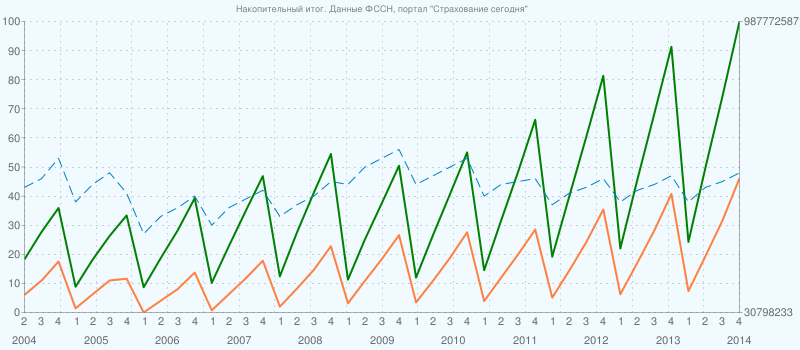 зеленая линия – премии, рыжая – выплаты, пунктир – коэффициент убыточности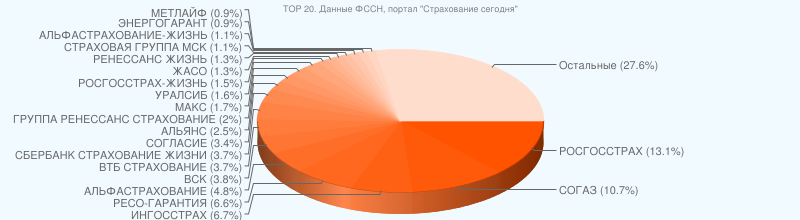 ТЕМА 2 ОРГАНИЗАЦИЯ И УПРАВЛЕНИЕ СТРАХОВОЙ ДЕЯТЕЛЬНОСТИЗадача 8Определить брутто-ставку по страхованию строения. Средняя страховая сумма строения 350 тыс. руб., среднее возмещение при наступлении страхового случая 125 тыс. руб., вероятность наступления страхового случая 0,06.  Уровень рентабельности – 5 %, расходы на предупредительные мероприятия – 10 %, на ведение дела – 15 %. Вероятность не превышения возможных возмещений над собранными взносами – 0,95.Задача 9Определить   совокупную нетто-ставку и страховой тариф. Работодателем застрахованы работники фирмы от несчастных случаев. Данные для расчета: средняя страховая сумма – 100 тыс. руб., средняя страховая выплата по страховым случаям составила 10 тыс. руб., вероятность наступления страхового случая - 0,05, количество заключенных договоров – 700, средний разброс страховых выплат – 60 руб., нагрузка – 50 %. Вероятность не превышения возможных страховых выплат над собранными взносами – 0,94.Задача 10Определить основную часть нетто - ставки со 100 руб. страховой суммы и рисковую надбавку по добровольному имущественному страхованию. Вероятность наступления страхового случая – 0,02, средняя страховая сумма – 330 тыс. руб., среднее возмещение при наступлении страхового случая – 110 тыс. руб., количество заключенных договоров – 110, доля нагрузки в структуре тарифа – 35 %. Данные о разбросе возможных возмещений отсутствуют.Задача 11Определить нетто-ставку и средний размер потери дохода от простоя производственного процесса. За 5 лет (1826 дней) наблюдения за предприятием зафиксировано 4 остановки продолжительностью 6 месяцев (180 дней). Ежедневно выпуск продукции составляет 130 штук по цене за единицу продукции – 213 руб.Задача 12По данным, представленным в табл. 1, рассчитайте по трем регионам следующие показатели:Частоту страховых событий на 100 ед. объектов; Коэффициент кумуляции риска;Убыточность страховой суммы на 100 руб. страховой суммы; Тяжесть ущерба. На основании полученных данных выберите наиболее убыточный регион.Таблица 1 - Данные об основных показателях страховой деятельности регионовЗадача 13Определить размер страхового платежа и страхового возмещенияФирма застраховала свое имущество сроком на один год на сумму 750 тыс. руб., ставка страхового тарифа – 0,35 % страховой суммы. Договором страхования предусмотрены условная франшиза «свободно от 1,5 %», а также скидка к тарифу – 4 %. Ущерб страхователя составил – 45 тыс. руб.Задача 14Определить размер брутто-ставки.  Нетто-ставка - 25 коп. со 100 руб. страховой суммы; Сумма арендной платы и амортизации –  соответственно 6 коп.  и 11 коп. со 100 руб. страховой суммы; 10 % к брутто-ставке составляют заработная плата и другие переменные расходы; 15 % к брутто-ставке планируется прибыль. Задача 15Определить брутто-ставку. При страховании граждан от несчастных случаев вероятность наступления риска равна 0,05. Средняя страховая сумма равна 400 тыс. руб., а среднее страховое обеспечение – 200 тыс. руб. Количество договоров – 6000, доля нагрузки в тарифной ставке – 30 %, средний разброс страхового обеспечения – 55 тыс. руб. Задача 16Определить брутто-ставку по страхованию грузов. Количество договоров страхования - 250. Экспертная оценка вероятности наступления страхового случая равна 0,04; средняя страховая сумма – 350 тыс. руб.; среднее страховое возмещение при наступлении страхового случая – 150 тыс. руб.; вероятность не превышения возможных возмещений над собранными взносами - 0,95; доля нагрузки в структуре тарифа - 30%.Задача 17Определить тарифную ставку по страхованию жилых помещений. Вероятность наступления страхового случая 0,07; средняя страховая сумма – 430 тыс. руб.; среднее возмещение при наступлении страхового случая – 110 тыс. руб.; количество договоров - 9500; расходы на ведение дела 21%; уровень прибыли в составе брутто-ставки - 6%; уровень расходов на превентивные мероприятия в составе брутто-ставки - 9%; вероятность не превышения возможных возмещений над собранными взносами - 0,95.Задача 18Определить   тарифную ставку по страхованию грузов. Экспертная оценка вероятности наступления страхового случая - 0,09; средняя страховая сумма – 350 тыс. руб.; среднее возмещение при наступлении страхового случая – 180 тыс. руб.; количество договоров - 200; вероятность не превышения возможных возмещений над собранными взносами - 0,85; доля нагрузки в структуре тарифа – 25 %.Задача 19Страховой тариф при заключении договора о противопожарной безопасности – 0,4 руб. со 100 руб. страховой суммы. Следовательно, 100 руб. – единица страховой суммы, вся величина страховой суммы – 100 тыс. руб. За соблюдение правил противопожарной безопасности страховщик предоставляет страховую скидку 5%. Определить страховой взнос и страховое возмещение по данному договору.ТЕМА 3 СТРАХОВАНИЕ В СИСТЕМЕ УПРАВЛЕНИЯ РИСКАМИЗадача 20По оценке Allianz Risk Barometer в 2014г. самые серьезные убытки в мировом страховании ожидаются от трех групп рисков: перерывов в производстве и поставках (50-70% всех убытков по имущественному страхованию в 2013 г.); стихийных бедствий (38 млрд. долл. в 2013г., 75 млрд. долл. в 2012г.); кибер риски и репутационные риски (непредсказуемое развитие риска и затратность превенции). Эти же три группы рисков подвержены "эффекту домино" - усиливают друг друга и могут давать кумулятивный эффект. Вопросы: 1. Классифицируйте эти риски.2.Поясните: что понимается под кумуляцией риска. Какие механизмы могут быть использованы для защиты страховщика при страховании рисков, подверженных кумуляции?3.Предоставляют ли отечественные страховщики защиту от указанных рисков, и есть ли спрос на эту защиту?ТЕМА 5 МЕНЕДЖМЕНТ ЛИЧНОГО СТРАХОВАНИЯЗадача 21Проанализируйте расчетный страховой портфель по страхованию жизни за период 2012-2015 гг. и сделайте выводы. Исходные данные в табл. 2Таблица 2 - Исходные данныеЗадача 22Страховщик проводит коллективное страхование от несчастного случая. По данным статистики, на 1000 застрахованных лиц приходится 50 страховых случаев. Средняя страховая выплата – 30 тыс. рублей. Средняя страховая сумма по договору составляет 80 тыс. рублей. Количество договоров страхования 6 000. Среднее квадратичное отклонение страховой выплаты составляет 8 тыс. руб. Доля нагрузки в тарифной ставке – 24%. Рассчитать страховой взнос со 100 тыс. руб. страховой суммы при условии гарантии безопасности 0,95 (по методике страхового надзора).ТЕМА 7. МЕНЕДЖМЕНТ СТРАХОВАНИЯ ОТВЕТСТВЕННОСТИЗадача 23По договору обязательного страхования гражданской ответственности владельца опасного объекта на случай аварии на опасном объекте сменился собственник. Подлежит ли расторжению, действующий договор гражданской ответственности владельца ОПО?ТЕМА 9 УПРАВЛЕНИЕ УСТОЙЧИВОСТЬЮ СТРАХОВОЙ КОМПАНИИЗадача 24Используя коэффициент финансовой устойчивости страхового фонда, надо выбрать наиболее финансово устойчивую организацию. Исходные данные для расчета: страховая организация А имеет страховых платежей 60 млн. руб.; остаток средств в запасном фонде на конец тарифного периода – 5 млн. руб.; выплаты страхового возмещения – 38 млн. руб.; расходы на ведение дела – 6 млн. руб. Страховая организация Б имеет страховых платежей 50 млн. руб.; остаток средств в запасном фонде на конец тарифного периода – 6 млн. руб.; выплаты страхового возмещения – 22 млн. руб.; расходы на ведение дела – 5 млн. руб.Задача 25Оценить дефицитность средств с использованием коэффициента Коньшина. Исходные данные: у страховой организации А страховой портфель состоит из 600 заключенных договоров, у страховой организации Б – из 450, у страховой организации А средняя тарифная ставка составляет 4,2 руб. со 100 руб. страховой суммы, а у страховой организации Б – 4,7 руб. с указанной суммы.Задача 26Определить финансовый результат и прибыль страховой компании.Страховые премии по страхованию и сострахованию составили 2038475 руб.,  перестраховочная премия по переданным рискам  822760 руб., тантьема 42256 руб., комиссионное вознаграждение 61774 руб., страховые выплаты 65345 руб.,  страховые резервы на начало года – 12579 руб., на конец года – 43823 руб., расходы на ведение дела – 35400 руб. За отчетный год страховые взносы составили 624565 руб., в порядке перестрахования передано 38988 руб., в размере 12323 руб. были осуществлены страховые выплаты, резервы увеличены на 8500 руб.Задача 27Определить коэффициент Коньшина и оцените степень финансовой устойчивости страховых операций по страхованию домашнего имущества.Количество действующих договоров добровольного страхования домашнего имущества – 6250; средняя страховая сумма по одному договору – 250 тыс. руб.; средняя нетто-ставка с 100 руб. страховой суммы – 0,089 руб.Задача 28На основании данных табл.3 определить по страховой компании: Уровень выплат по страхованию имущества по годам и в среднем за 3 года.Проанализировать динамику уровня выплат и сопоставить эти данные с поступлением страховых платежей, а также с отклонением от установленной нормы выплат. Норма выплат составляет 60 %.Таблица 3 - Исходные данныеЗадача 29Определить коэффициент финансовой устойчивости страхового фонда по страхованию гражданской ответственности владельцев автотранспорта. Поступление страховых платежей за тарифный период – 1277349 руб., остатки средств в запасном фонде на конец тарифного периода – 522675 руб., выплаты страхового возмещения за тарифный период – 543324 руб., расходы на ведение дела – 121435 руб.Задача 30Определить финансовый результат страховой организации. Страховые взносы, полученные страховой компанией по прямому страхованию - 3450 тыс. руб., принято в перестрахование - 750 тыс. руб. Уплачено комиссионное вознаграждение в сумме 125 тыс. руб. Передано в перестрахование - 915 тыс. руб., получена комиссия - 57 тыс. руб. Страховые выплаты составили 2456 тыс. руб.,  в том числе сумма перестраховщика - 645 тыс. руб. Доход от инвестиций получен в сумме 345 тыс. руб. Отчисления в резервы составили 978 тыс. руб., а   расходы на ведение дела - 315 тыс. руб.Задача 31Определить   финансовый результат деятельности страховой компании.Страховые взносы, полученные страховой компанией на сумму - 4112 тыс. руб., передано в перестрахование - 1087 тыс. руб. Выплачены убытки - 1678 тыс. руб. (доля перестраховщика в них - 30%). По депозиту получены проценты в сумме 534 тыс. руб. В собственные страховые резервы отчисления составили 355 тыс. руб. Расходы на ведение дела - 172 тыс. руб. Задача 32Рассчитав коэффициент Коньшина, определите наиболее финансово устойчивую операцию. Имеются следующие данные: по страховой операции №1 количество договоров страхования – 2,4 млн., средняя тарифная ставка с 1 рубля страховой суммы – 0,004 руб.; по страховой операции №2 количество договоров – 2,9 млн., средняя тарифная ставка с 1 рубля страховой суммы – 0,0036 руб. Задача 33Определите налоговую базу по налогу на прибыль и сумму налога на прибыль страховой компании.Страховой компанией в 4 квартале получены доходы по операциям (без НДС):страховые премии по договорам страхования на сумму 18123 тыс. руб.;страховые премии по договору перестрахования на сумму 1456 тыс. руб.За этот же период произведены расходы (без НДС): на железнодорожные грузоперевозки при страховании груза в сумме 50 тыс. руб.;на услуги эксперта по возмещению страховых убытков по имущественному страхованию в размере 75 тыс. руб.;на услуги оценщика по определению стоимости имущества в размере 35 тыс. руб.;на оплату счета по типографским услугам за печать бланков строгой отчетности в размере 49 тыс. руб.;на оплату расходов, связанных с ремонтом оргтехники – 34 тыс. руб.Рекомендации по оцениванию результатов достижения компетенцийКритерии оценки промежуточной аттестации:Средняя оценка выставляется экзаменатором по медиане оценок за ответ на каждый вопрос и с учетом оценок за дополнительные вопросы.	- Оценка «отлично» выставляется, если студент без ошибок ответил на два вопроса билета, и также ответил на два дополнительных вопроса, заданных с целью раскрытия полного понимания студентом содержания экономической теории.	- Оценка «хорошо» выставляется, если студент при ответе на два вопроса билета допустил не более двух неточностей/ошибок, а также неуверенно ответил на два дополнительных вопроса. 	- Оценка «удовлетворительно» выставляется, если студент при ответе на два вопроса билета допустил три-четыре незначительные ошибки/неточности, а также неуверенно ответил на два дополнительных вопроса. - Оценка «неудовлетворительно» выставляется, если студент при ответе на два вопроса билета допустил четыре ошибки, а также не ответил на два дополнительных вопроса, что свидетельствует об отсутствии знаний у студента по экономической теории в соответствии с ФГОС ВО и программой обучения по данной дисциплине.Критерии оценки защиты рефератов: Оценка «отлично» выставляется студенту, если содержание реферата полностью раскрывает избранную тему, работа носит творческий характер, содержит большое количество (до 10 ед.) использованных источников, копирование из Интернета сведено до минимума. Оценка «хорошо» выставляется студенту при раскрытии темы реферата.Оценка «удовлетворительно» выставляется студенту при представлении реферата по избранной теме и 50% ответов на вопросы преподавателя.Оценка «неудовлетворительно» выставляется студенту при отсутствии реферата, доклада, сообщения по заданной теме и при отсутствии знаний по экономической теории в соответствии с ФГОС ВО и программой обучения по данной дисциплине.Критерии оценки участия в обсуждении (дискуссии):Оценка «зачтено» выставляется, если студент принимает активное участие в обсуждении спорных вопросов и проблем по сообщениям других студентов, умеет аргументировать собственную точку зрения, владеет навыками публичной речи, точно использует экономическую терминологию.Оценка «не зачтено» выставляется, если студент не принимает активного участия в дискуссии; если у студента не сформированы компетенции, умения и навыки публичной речи, аргументации, ведения дискуссии, критического восприятия экономической информации.Критерии оценки тестовых заданий:- Для прохождения тестирования студент должен дать правильные ответы, минимум на 50% вопросов, представленных в тестировании.- Если студент не ответил на половину вопросов теста, то тест считается не пройденным. Критерии оценки практических заданий:Оценка «отлично» выставляется студенту, если задание выполнено в полном объеме.Оценка «хорошо» выставляется студенту при выполнении задания с незначительными недочетами.Оценка «удовлетворительно» выставляется студенту при частично выполненном задании.Оценка «неудовлетворительно» выставляется студенту при отсутствии выполненного задания.СОГЛАСОВАНОНачальник Учебно-методического управления к.п.н. А.С. Солнцева_______________________________«15» июня 2021 г.УТВЕРЖДЕНОПредседатель УМКпроректор по учебной работек.п.н., профессор А.Н Таланцев______________________________«15» июня 2021 г. СОГЛАСОВАНОДекан социально-педагогического факультета к.пс.н., доцент________В.А. ДерючеваПрограмма рассмотрена и одобрена на заседании кафедры (протокол № 16 от «26» мая 2021 г.)Заведующий кафедрой, д.п.н., профессор ___________Починкин А.В.Код ПСПрофессиональный стандартПриказ Министерства труда и социальной защиты РФАббрев. исп. в РПД08 Финансы и экономика08 Финансы и экономика08 Финансы и экономика08 Финансы и экономика8.006Специалист по внутреннему контролю (внутренний контролер)Приказ Министерства труда и социальной защиты Российской Федерации от 22 апреля 2015 года N 236н (Зарегистрировано в Минюсте России 13.05. 2015 N 37271)СВК40 Сквозные виды профессиональной деятельности в промышленности40 Сквозные виды профессиональной деятельности в промышленности40 Сквозные виды профессиональной деятельности в промышленности40 Сквозные виды профессиональной деятельности в промышленности40.033Специалист по стратегическому и тактическому планированию и организации производстваПриказ Министерства труда и социальной защиты РФ от 8 сентября 2014 г. N 609н (В редакции, введенной в действие с 20 января 2019 года приказом Минтруда России от 14 декабря 2018 года N 807н.) Зарегистрировано в Минюсте России 30.09.2014 г., N 34197) ССТПСоотнесенные профессиональные стандартыФормируемые компетенцииЗнания:08.006 СВК:С/03.6С/04.640.033 ССТВ:А/02.6ОПК-2ПК-2Методы расчетов страховых тарифов и премий, формирования и размещения страховых резервов. Методы оценки финансовых основ страховой деятельности. Основные направления деятельности отечественных страховщиков и тенденции развития зарубежных региональных страховых рынков.08.006 СВК:С/03.6С/04.640.033 ССТВ:А/02.6ОПК-2ПК-2Современных теорий и концепций корпоративного финансового управления, сущности цифровых финансовых технологий. Современных методов и технологий разработки планов и стратегий финансово-экономического развития предприятий и организаций в условиях перехода к цифровой экономике.08.006 СВК:С/03.6С/04.640.033 ССТВ:А/02.6ОПК-2ПК-2Умения:08.006 СВК:С/03.6С/04.640.033 ССТВ:А/02.6ОПК-2ПК-2Анализировать процессы и явления, происходящие вэкономике;08.006 СВК:С/03.6С/04.640.033 ССТВ:А/02.6ОПК-2ПК-2Применить знания при проведении стратегического анализа и определении стратегической финансовой позиции предприятия (организации) на конкурентном рынке. 08.006 СВК:С/03.6С/04.640.033 ССТВ:А/02.6ОПК-2ПК-2Навыки и/или опыт деятельности:08.006 СВК:С/03.6С/04.640.033 ССТВ:А/02.6ОПК-2ПК-2Выделять этапы, формулировать цели и задачи по разработке краткосрочной и долгосрочной финансовой политики предприятий и организаций на этапе перехода к цифровой экономике.08.006 СВК:С/03.6С/04.640.033 ССТВ:А/02.6ОПК-2ПК-2Вид учебной работыВид учебной работыВсего часовсеместрыВид учебной работыВид учебной работыВсего часов8Контактная работа преподавателя с обучающимисяКонтактная работа преподавателя с обучающимися4242В том числе:В том числе:ЛекцииЛекции1414Практические занятия Практические занятия 2828Самостоятельная работа студентаСамостоятельная работа студента6666Промежуточная аттестация Промежуточная аттестация Зачет с оценкойЗачет с оценкойОбщая трудоемкостьчасы108108Общая трудоемкостьзачетные единицы3 3№ п/пТема (раздел)Содержание раздела 1231Общая характеристика страхового менеджментаНеобходимость страхования и его роль в экономике. Классификация страхования. Страхование как объект управления. Необходимость управления страховыми рисками в современных условиях. История страхового менеджмента. Основные этапы развития страхового менеджмента. Понятие и сущность страхового менеджмента. Цели и задачи страхового менеджмента. Правовые основы страхового менеджмента. Правовые аспекты личного страхования в спорте. Принципы современного страхового менеджмента.2Организация и управление страховой деятельностиСостояние страхового дела в России в постсоветский период. Задачи и принципы организации страховой деятельности. Государственный надзор за страховой деятельностью. Понятие страховой компании. Принципы и методы управления страховой деятельностью. Структура страховой компании. Организационные структуры управления страховой компании. Организация работы правления страховой компании. Управление совещательными процессами страховой компании. Оценка деятельности менеджмента страховой компании. Оценка труда руководящего звена страховой компании в России и за рубежом. Система планирования деятельности страховой компании. Стратегическое планирование деятельности страховой компании. Определение миссии и стратегических целей страховой компании. Анализ и оценка стратегии страховой компании.3Страхование в системе управления рискамиПонятие и природа риска. Классификация риска. Рисковые обстоятельства. Система перехода риска.  Страховая защита. Способы управления рисками. Современные методы оценки риска. Экспертиза как метод выявления и управления риском. Правовые аспекты управления риском. Страховщик как субъект управления риском. Риски в физической культуре и спорте.4Маркетинг в системе управления страховой деятельностью Маркетинг как специфическая функция управления страховой деятельностью. Структура управления маркетинговой деятельностью страховой компании. Маркетинг и планирование страховой деятельности. Страховой продукт как товар на рынке страховых услуг. Новый страховой продукт, его восприятие на страховом рынке. Этапы разработки и вывода на рынок нового страхового продукта. Расширение ассортимента страховых услуг - элемент конкурентной борьбы. Внутренняя и внешняя среда страховой компании. Поведение страхователей на рынке страховых услуг. Конкуренция и конкурентоспособность страховой компании. Пути продвижения страхового продукта страхователям. Каналы сбыта страховой продукции. Страховые продукты в сфере физической культуры и спорта5Менеджмент личного страхования Личное страхование как объект менеджмента. Понятие и объекты личного страхования. Виды личного страхования.  Основные условия страхования на дожитие. Основные условия страхования на случай смерти. Основные условия страхования от несчастных случаев. Обязательное медицинское страхование в РФ. Добровольное медицинское страхование в РФ. Особенности продаж продуктов личного страхования. Личное страхование спортсменов. Страхование спортсменов от несчастных случаев.6Менеджмент имущественного страхованияУправление системой имущественного страхования. Понятие и объекты имущественного страхования. Виды имущественного страхования. Страхование имущества юридических лиц от огня. Страхование средств наземного транспорта. Страхование средств железнодорожного транспорта. Страхование средств воздушного транспорта. Страхование средств водного транспорта. Страхование грузов. Страхование иного имущества предприятий и организаций. Страхование технических рисков. Страхование имущества физических лиц. Менеджмент продаж в имущественном страховании. Страхование спортивных объектов.7Менеджмент страхования ответственностиРоль менеджмента при страховании ответственности. Виды страхования ответственности в системе корпоративного страхования. Страхование гражданской ответственности владельцев автотранспортных средств. Страхование ответственности перевозчиков. Страхование профессиональной ответственности. Страхование ответственности предприятий – источников повышенной опасности. Страхование ответственности производителей и продавцов. 8Управление тарифной политикой страховщикаСтраховой тариф как цена страхования. Тариф, его сущность, составные части. Методика построения тарифа. Тарифная политика страховщика. Факторы, влияющие на величину тарифной ставки. Зависимость тарифа от видов страхования, его роль в устойчивости страховой компании и конкурентной борьбе. Доля тарифа в завоевании страхового рынка.9Управление устойчивостью страховой компании.Управление устойчивостью страховой компании как направление страхового менеджмента. Понятие устойчивости страховой компании, финансовая устойчивость. Страховой менеджмент в обеспечении финансовой устойчивости. Особенности формирования и использования страхового фонда. Собственное удержание риска, размещение риска. Инвестиционная политика страховщика. Инструменты размещения резервов. Факторы, характеризующие устойчивость страховой компании. Управление устойчивостью страховой компании. Управление финансовыми потоками страховщика. Организация работы контрольно-аналитической службы страховой компании. Назначение и виды аналитической работы в страховой компании. Контроль как функция управления страховой компании. Цели, задачи и этапы контроля. Виды контроля. Служба внутреннего контроля в страховой компании.№ п/пНаименование разделов дисциплиныВиды учебной работыВиды учебной работыВиды учебной работыВсего час.№ п/пНаименование разделов дисциплиныЛПЗСРСВсего час.1.Общая характеристика страхового менеджмента22482.Организация и управление страховой деятельности-2463.Страхование в системе управления рисками22484.Маркетинг в системе управления страховой деятельностью226105.Менеджмент личного страхования 248146.Менеджмент имущественного страхования2410167.Менеджмент страхования ответственности2410168.Управление тарифной политикой страховщика2410169.Управление устойчивостью страховой компании-41014Итого:Итого:142866108№ п/пНаименованиеКол-во экземпляровКол-во экземпляров№ п/пНаименованиебиблиотекакафедра1.Воробьева Л.В. Страхование: практикум / [Л. В. Воробьева, И. Л. Димитров]; Негос. бюджетное образовательное учреждение высш. проф. образования "Московский экономико-финансовый ин-т", М-ва образования и науки Российской Федерации. - Ярославль: Канцлер, 2014. - 83 с.: ил., табл.; 21 см.; ISBN 978-5-91730-474-8-152. Страхование: учебник для студентов вузов / под ред. В. В. Шахова, Ю. Т. Ахвледиани. - 2-е изд., перераб. и доп. - М.: ЮНИТИ-ДАНА, 2008. - 511 с. - Библиогр.: с. 506-507. - ISBN 978-5-238-00900-1513.Шитова Л. Ш.   Страховое дело в спорте: учебное пособие / Л. Ш. Шитова. - Великие Луки, 2009. - 224 с. - ISBN 978-5-350-00179-211№ п/пНаименованиеКол-во экземпляровКол-во экземпляров№ п/пНаименованиебиблиотекакафедра1.Правоведение: учебник / под ред. М. Б. Смоленского. - 3-е изд., испр. и доп. - М.: Дашков и К, 2008. - 478 с. - ISBN 978-5-91131-816-1991№ п\пНаименование дисциплины в соответствиис УПНаименование специальных помещений и помещений для самостоятельной работыОснащенность специальных помещений и помещений для самостоятельной работы1Страховой менеджментАудитория для проведения занятий лекционного типа (лекционный зал № 1, № 2)Электронно-интерактивная доска, мультимедийное оборудование, колонки для усиления звука, микрофоны, экран, демонстрационные учебно-наглядные пособия1Страховой менеджментУчебная аудитория для проведения занятий семинарского типа, текущей и промежуточной аттестации (1-101)Мультимедийное оборудование, экран, демонстрационные учебно-наглядные пособия1Страховой менеджментАудитория для групповых и индивидуальных консультаций (1-216)Компьютер с выходом в интернет, МФУ, учебно-методическая литература1Страховой менеджментПомещение для самостоятельной работы (1-216)Компьютер с выходом в интернет, МФУ, учебно-методическая литератураКомпетенцияТрудовые функции (при наличии)Индикаторы достиженияОПК-2Способен осуществлять сбор, обработку и анализ данных, необходимых для решения управленческихзадач, с использованиеминтеллектуальных информационно-аналитических систем;ПК-2 Способен ктактическомууправлениюпроцессамиорганизации ипланированияпроизводства,руководствувыполнениятиповых задачтактическогопланированияпроизводства СВК 08.006С/03.6 Планирование работы структурного подразделенияС/04.6 Формирование завершающих документов по результатам проведение внутреннего контроля и их представление руководству самостоятельного специального подразделения внутреннего контроляССТП 40.033А/02.6 Тактическое управление процессами организации производстваДействия:Определяет источникиинформации и осуществляет ихпоиск на основе поставленных целей для решения профессиональных задач. Применяет методы анализа условий страхования для принятия решений в управлении бизнесом и работе с клиентами. Знать:Знает методы сбора информации, способы и вид ее представления, применяя современное программное обеспечение, основы управления рисками (основные виды рисков, методы идентификации, измерения и оценки рисков; методы управления рисками: уклонение от риска, превентивные меры контроль риска и финансирование риска, разделение, страховая и не страховая передача рисков);- особенности и специфику управления рисками в сфере ФКиС.Уметь:Использовать современный инструментарий и интеллектуальные информационно-аналитические системы, анализировать данные, необходимые для решения поставленных управленческих задач. - управлять информационными потоками данных о страховых случаях для принятия управленческих решений по минимизации рисков;оценивать процентные, кредитные, курсовые, рыночные, операционные, общеэкономические, политические риски неблагоприятных экономических и политических событий.ПоказателиРегион 1Регион 2Регион 31. Число застрахованных объектов, ед.520007000210002.Страховая сумма застрахованных объектов, млн. руб.178000510001010003.Число пострадавших объектов, ед.160503690105004.Число страховых случаев, ед.14670325089005.Страховое возмещение, млн. руб.879004670067050Показатели2012201320142015Число договоров (расчетный страховой портфель)1314195828903897Число вновь заключенных договоров к расчетному страховому портфелю (в %%)376435796644Число досрочно прекращенных договоров к расчетному страховому  портфелю (в %%)186633276290Число договоров в связи с дожитием и смертью к расчетному страховому  портфелю (в %%)251117534592гамма  0,840,900,950,980,9986альфа  1,01,31,6452,03,0ГодыПоступило страховых платежей, руб.Выплачено страховых сумм, руб.20133769365292139520142109389962569201658345543164363